 Infant and Toddler Teacher Occupations 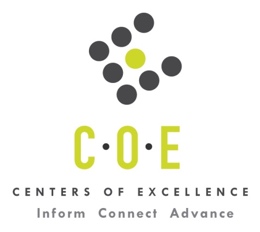 Labor Market Information ReportSolano CollegePrepared by the San Francisco Bay Center of Excellence for Labor Market ResearchFebruary 2020RecommendationBased on all available data, there appears to be an undersupply of Infant and Toddler Teachers compared to the demand for this cluster of occupations in the Bay region and in the North Bay sub-region (Marin, Napa, Solano and Sonoma Counties.) There is a projected annual gap of about 5,890 students in the Bay region and 843 students in the North Bay Sub-Region.This report also provides student outcomes data on employment and earnings for programs on TOP 1305.90 - Infants and Toddlers in the state and region. It is recommended that these data be reviewed to better understand how outcomes for students taking courses on this TOP code compare to potentially similar programs at colleges in the state and region, as well as to outcomes across all CTE programs at Solano College and in the region. IntroductionThis report profiles Infant and Toddler Teacher Occupations in the 12 county Bay region and in the North Bay sub-region for a proposed new program at Solano College. Labor market information (LMI) is not available at the eight-digit SOC Code level for Nannies (39-9011.01), therefore, the data shown in Tables 1 and 2 is for Childcare Workers (at the six digit SOC level). Tables 3, 4, 6, 9, 10 and 11 use job postings data from Burning Glass at the eight-digit SOC Code level for Nannies (39-9011.01).Occupational DemandTable 1. Employment Outlook for Infant and Toddler Teacher Occupations in Bay RegionSource: EMSI 2019.3Bay Region includes Alameda, Contra Costa, Marin, Monterey, Napa, San Benito, San Francisco, San Mateo, Santa Clara, Santa Cruz, Solano and Sonoma CountiesTable 2. Employment Outlook for Infant and Toddler Teacher Occupations in North Bay Sub-RegionSource: EMSI 2019.3North Bay Sub-Region includes Marin, Napa, Solano and Sonoma CountiesJob Postings in Bay Region and North Bay Sub-RegionTable 3. Number of Job Postings by Occupation for latest 12 months (January 2019 - December 2019)Source: Burning GlassTable 4a. Top Job Titles for Infant and Toddler Teacher Occupations for latest 12 months (January 2019 - December 2019) Bay RegionTable 4b. Top Job Titles for Infant and Toddler Teacher Occupations for latest 12 months (January 2019 - December 2019) North Bay Sub-RegionSource: Burning GlassIndustry ConcentrationTable 5. Industries hiring Infant and Toddler Teachers in Bay RegionSource: EMSI 2019.3Table 6. Top Employers Posting Infant and Toddler Teacher Occupations in Bay Region and North Bay Sub-Region (January 2019 - December 2019)Source: Burning GlassEducational SupplyThere are 23 community colleges in the Bay Region issuing 1,765 awards on average annually (last 3 years) on TOP 1305.90 - Infants and Toddlers. There are four colleges in the North Bay Sub-Region issuing 185 awards on average annually (last 3 years) on this TOP code. Table 7. Awards on TOP 1305.90 - Infants and Toddlers in Bay RegionSource: Data Mart Note: The annual average for awards is 2015-16 to 2017-18.Gap AnalysisBased on the data included in this report, there is a large labor market gap in the Bay region with 7,655 annual openings for the Infant and Toddler Teacher occupational cluster and 1,765 annual (3-year average) awards for an annual undersupply of 5,890 students. In the North Bay Sub-Region, there is also a gap with 1,028 annual openings and 185 annual (3-year average) awards for an annual undersupply of 843 students.Student OutcomesTable 8. Four Employment Outcomes Metrics for Students Who Took Courses on TOP 1305.90 - Infants and ToddlersSource: Launchboard Pipeline (version available on 1/15/20)Skills, Certifications and EducationTable 9. Top Skills for Infant and Toddler Teacher Occupations in Bay Region (January 2019 - December 2019)Source: Burning GlassTable 10. Certifications for Infant and Toddler Teacher Occupations in Bay Region (January 2019 - December 2019)Note: 73% of records have been excluded because they do not include a certification. As a result, the chart below may not be representative of the full sample.Source: Burning GlassTable 11. Education Requirements for Infant and Toddler Teacher Occupations in Bay Region Note: 60% of records have been excluded because they do not include a degree level. As a result, the chart below may not be representative of the full sample.Source: Burning GlassMethodologyOccupations for this report were identified by use of skills listed in O*Net descriptions and job descriptions in Burning Glass. Labor demand data is sourced from Economic Modeling Specialists International (EMSI) occupation data and Burning Glass job postings data. Educational supply and student outcomes data is retrieved from multiple sources, including CTE Launchboard and CCCCO Data Mart.SourcesO*Net OnlineLabor Insight/Jobs (Burning Glass) Economic Modeling Specialists International (EMSI)  CTE LaunchBoard www.calpassplus.org/Launchboard/ Statewide CTE Outcomes SurveyEmployment Development Department Unemployment Insurance DatasetLiving Insight Center for Community Economic DevelopmentChancellor’s Office MIS systemContactsFor more information, please contact:Doreen O’Donovan, Research Analyst, for Bay Area Community College Consortium (BACCC) and Centers of Excellence (CoE), doreen@baccc.net or (831) 479-6481John Carrese, Director, San Francisco Bay Center of Excellence for Labor Market Research, jcarrese@ccsf.edu or (415) 267-6544Preschool Teachers, Except Special Education (SOC 25-2011): Instruct preschool-aged children in activities designed to promote social, physical, and intellectual growth needed for primary school in preschool, day care center, or other child development facility.  Substitute teachers are included in "Teachers and Instructors, All Other" (25-3099).  May be required to hold State certification.  Excludes "Childcare Workers" (39-9011) and "Special Education Teachers" (25-2050).Entry-Level Educational Requirement: Associate's degreeTraining Requirement: NonePercentage of Community College Award Holders or Some Postsecondary Coursework: 38%Childcare Workers (SOC 39-9011): Attend to children at schools, businesses, private households, and childcare institutions.  Perform a variety of tasks, such as dressing, feeding, bathing, and overseeing play.  Excludes "Preschool Teachers, Except Special Education" (25-2011) and "Teacher Assistants" (25-9041).Entry-Level Educational Requirement: High school diploma or equivalentTraining Requirement: Short-term on-the-job trainingPercentage of Community College Award Holders or Some Postsecondary Coursework: 36%Occupation 2018 Jobs2023 Jobs5-Yr Change5-Yr % Change5-Yr Open-ingsAverage Annual Open-ings25% Hourly WageMedian Hourly WagePreschool Teachers, Except Special Education 19,509  20,970 1,4607% 11,107  2,221 $16.22$18.73Childcare Workers 35,044  35,851 8062% 27,166  5,433 $8.98$13.52Total 54,554  56,820 2,2674% 38,273  7,655 $11.57$15.39Occupation 2018 Jobs2023 Jobs5-Yr Change5-Yr % Change5-Yr Open-ingsAverage Annual Open-ings25% Hourly WageMedian Hourly WagePreschool Teachers, Except Special Education 2,184  2,292 1085% 1,183  237 $14.67$17.33Childcare Workers 5,162  5,233 701% 3,958  792 $10.22$13.10TOTAL 7,346  7,525 1792% 5,141  1,028 $11.54$14.36OccupationBay RegionNorth Bay  Preschool Teachers, Except Special Education5,805519  Childcare Workers4,728663  Total10,5331,182Common TitleBayCommon TitleBayBabysitter2,506Lead Teacher97Preschool Teacher2,054Substitute Teacher78Childcare Teacher319Daycare Assistant78Infant Teacher318Nanny76Teacher306Child Care Provider75Afterschool Teacher261Pet Sitter, Dog66Sitter243Afterschool Program Leader66Early Childhood Teacher241Head Teacher63Assistant Teacher201Summer Outdoor Play Instructor57Kindergarten Teacher174Dog Walker/Pet Sitter56Child Care Assistant159Math Teacher45Pet Sitter109Teacher, Education Industry42Toddler Teacher99Preschool Aide40After School Coordinator99School Teacher38Common TitleNorth BayCommon TitleNorth BayBabysitter386Elementary Teacher13Preschool Teacher159Pet Sitter, Dog12Teacher51Afterschool Teacher12Early Childhood Teacher36Child Development Assistant10Sitter35Substitute Teacher8Child Care Assistant33Pet Sitter8After School Coordinator29Summer Outdoor Play Instructor7Kindergarten Teacher22Child Care Provider7Childcare Teacher18Supervisor, Elementary, School6Infant Teacher17Lead Teacher6Child Development Assistant, Elementary17Daycare Assistant6Dog Walker/Pet Sitter15School Teacher5Assistant Teacher15Child Care Worker5Toddler Teacher13Teacher, Education Industry4Industry – 6 Digit NAICS (No. American Industry Classification) CodesJobs in Industry (2018)Jobs in Industry (2022)% Change (2018-22)% in Industry (2018)Child Day Care Services (624410)24,39625,6565%44%Private Households (814110)14,02814,1421%26%Elementary and Secondary Schools (Local Government) (903611)3,3033,4404%6%Religious Organizations (813110)2,8472,8881%5%Elementary and Secondary Schools (611110)2,4262,5836%4%Fitness and Recreational Sports Centers (713940)1,5191,69111%3%Civic and Social Organizations (813410)1,1511,1772%2%EmployerBayEmployerBayEmployerNorth BayBright Horizons416Contra Costa Arc32Kindercare48Kindercare340Coe Incorporated31Bright Horizons43YMCA126Russian School Mathematics30Napa Valley Unified School District25Sitter125Mission Graduates29Vallejo City Unified School District23Petsitter118Santa Clara Unified School District26YMCA18Child Development Centers59Pajaro Valley Unified School District26Napa County Office Education17Stratford School54Napa Valley Unified School District25Petaluma City Schools15Sjb Child Development Centers51In House Vacancy Internal Candidates Only25Learning Care14Nanny Lane51Vallejo City Unified School District23Teach For America12Bay Area Community Resources49Edventure More23Santa Rosa City Schools12Learning Care45Sylvan Learning Centers22In House Vacancy Internal Candidates Only12Baby Signs Incorporated45Primrose School Of Evergreen22North Bay Children's Center11Teach For America43Oakland Unified School District22Napa Valley Unified10La Petite Academy39Guidepost Montessori22Sitter9Wu Yee Children’s Services33Galileo Learning22Child Development Centers8Primrose School Of Willow Glen32Cdi/Cdc Continuing Development Inc/Child Development Centers22La Petite Academy7Euro School Of Tennis32Eden Housing Incorporated21Fairfield Suisun Unified7CollegeSub-RegionAssociatesCertificate 18+ unitsCertificate Low unitTotalCabrillo College Santa Cruz-Monterey 25  74  11  110 Cañada College Mid-Peninsula 47  53  -    100 Chabot College East Bay 29  16  33  78 City College of San Francisco Mid-Peninsula 57  45  3  105 College of Marin North Bay 3  3 Contra Costa College East Bay 9  8  6  23 De Anza College Silicon Valley 37  9  42  88 Diablo Valley College East Bay 30  41  106  177 Foothill College Silicon Valley 30  5  35 Gavilan College Santa Cruz-Monterey 8  10  18 Hartnell College Santa Cruz-Monterey 21  11  32 Las Positas College East Bay 18  89  107 Los Medanos College East Bay 29  24  90  143 Merritt College East Bay 33  11  264  308 Mission College Silicon Valley 23  12  35 Monterey Peninsula College Santa Cruz-Monterey 26  10  36 Napa Valley College North Bay 10  10 Ohlone College East Bay 13  5  18 San Jose City College Silicon Valley 21  15  19  55 Santa Rosa Junior College North Bay 28  26  96  150 Skyline College Mid-Peninsula 36  30  3  69 Solano College North Bay 9  13  22 West Valley CollegeSilicon Valley 25  12  5  42 Total Bay RegionTotal Bay Region 567  513  685  1,765 Total North Bay Sub-RegionTotal North Bay Sub-Region 50  39  96  185 2015-16Bay 
(All CTE Programs)Solano College (All CTE Programs)State (1305.90)Bay (1305.90)North Bay (1305.90)Solano College (1305.90)% Employed Four Quarters After Exit74%71%67%76%n/an/aMedian Quarterly Earnings Two Quarters After Exit$10,550$7,671$6,000$7,217n/an/aMedian % Change in Earnings46%57%44%42%n/an/a% of Students Earning a Living Wage63%49%35%39%n/an/aSkillPostingsSkillPostingsSkillPostingsTeaching5,591Laundry301Psychology153Child Care3,071Multilingual254Autism Diagnosis / Treatment / Care149Early Childhood Education2,763Child Care Facility250Mental Health146Babysitting2,686Pertussis239Child Safety144Child Development2,232Lifting Ability232Newsletters143Cardiopulmonary Resuscitation (CPR)2,066Staff Management223Record Keeping135Lesson Planning1,092Special Education195Social Services134Customer Service734Tutoring192Special Needs Children134Meal Preparation627Curriculum Development188Faculty Training123Caregiving567Cooking186Child CPR121Scheduling551Conflict Management182Measles Mumps Rubella (MMR)112Cleaning523Staff Development182Dog Walking108Nurturing Environment403Influenza179Employee Training107Health Screening337Educational Programs171Infant Care103Music305Toileting162Budgeting100CertificationPostingsCertificationPostingsFirst Aid Cpr Aed1,676Certified Behavioral Analyst8Child Development Associate (CDA)731Food Handler Certification7Driver's License653Crisis Intervention Certification7Certified Teacher128Ca License7Early Childhood Education Certification97Home Health Aide6Certified Cyber Forensics Professional (CCFP)78Certified Occupational Therapy Assistant (COTA)6Board Certified Assistant Behavior Analyst (BCaBA)67Basic Cardiac Life Support Certification6Board Certified Behavior Analyst (BCBA)61Cross-Cultural Language and Academic Development5Registered Behavior Technician31Administrative Services Credential5Certified Child Care Provider15Project Management Certification4Cdl Class C13Insurance License4Basic Life Saving (BLS)9Insurance Agent Certification4Education (minimum advertised)Latest 12 Mos. PostingsPercent 12 Mos. PostingsHigh school or vocational training1,78543%Associate Degree1,16528%Bachelor’s Degree or Higher1,13929%